T.C. 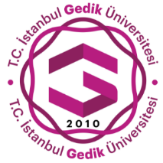 İSTANBUL GEDİK ÜNİVERSİTESİ MESLEK YÜKSEKOKULUÖĞRENCİ STAJ SİCİL FORMU (2019 -2020 ÖĞRETİM YILI)1. Öğrenci Tarafından Doldurulacak Kısım.                                       MYO Evrak Kayıt Tarih\ No: 2. Staj Yapılan İşyeri / Kurum Tarafından Doldurulacak Kısım. (*)3. Yüksekokul Müdürlüğü Tarafından Doldurulacak Kısım(*) 2. Bölüm staj yapılan işyeri / kurum tarafından eksiksiz olarak doldurulmalıdır. Çalıştığı kısımlar da yazılmalıdır.   Bu formun; staj sonunda, işyeri tarafından düzenlenerek, kapalı zarf içerisinde Yüksekokul Müdürlüğüne gönderilmesi gerekmektedir.Form 3ÖğrencininAdı - SoyadıYüksekokul NoFOTOĞRAFÖğrencininProgramıDoğum Yerive TarihiFOTOĞRAFÖğrencininStaj Süresi …20……. İş günü (Aralıksız olarak)T.C. Kimlik NoFOTOĞRAFÖğrencininStaja Başladığı TarihDEĞERLENDİRMEDEĞERLENDİRMEABCDEÖğrencininStajın Bittiği Tarihİşe Devamıİşe DevamıÖğrencininÇalıştığı Gün SayısıÇalışkanlığıÇalışkanlığıÖğrencininÇalışmadığı Gün  SayısıAmirlerine ve Çalışanlara Karşı DavranışıAmirlerine ve Çalışanlara Karşı DavranışıÖğrencininÇalıştığı Kısımlar Mesleki YeteneğiMesleki YeteneğiÖğrencininÇalıştığı Kısımlar İşyeri Kurallarına Uyumuİşyeri Kurallarına UyumuÖğrencininÇalıştığı Kısımlar İş Güvenliği Kurallarına Uyumuİş Güvenliği Kurallarına UyumuÖğrencininÇalıştığı Kısımlar Genel Başarı DurumuGenel Başarı Durumuİşyerinin Ünvanı veAdresiİşyerinin Ünvanı veAdresiA Pekiyi      D GeçerB İyi            E GeçmezC OrtaA Pekiyi      D GeçerB İyi            E GeçmezC OrtaA Pekiyi      D GeçerB İyi            E GeçmezC OrtaA Pekiyi      D GeçerB İyi            E GeçmezC OrtaA Pekiyi      D GeçerB İyi            E GeçmezC OrtaBelgeyi  DüzenleyeninAdı SoyadıİŞYERİ ONAYI / KAŞEİşyeri Yetkilisi – Adı-Soyadı -İmzasıİŞYERİ ONAYI / KAŞEİşyeri Yetkilisi – Adı-Soyadı -İmzasıİŞYERİ ONAYI / KAŞEİşyeri Yetkilisi – Adı-Soyadı -İmzasıİŞYERİ ONAYI / KAŞEİşyeri Yetkilisi – Adı-Soyadı -İmzasıİŞYERİ ONAYI / KAŞEİşyeri Yetkilisi – Adı-Soyadı -İmzasıİŞYERİ ONAYI / KAŞEİşyeri Yetkilisi – Adı-Soyadı -İmzasıBelgeyi  DüzenleyeninGöreviİŞYERİ ONAYI / KAŞEİşyeri Yetkilisi – Adı-Soyadı -İmzasıİŞYERİ ONAYI / KAŞEİşyeri Yetkilisi – Adı-Soyadı -İmzasıİŞYERİ ONAYI / KAŞEİşyeri Yetkilisi – Adı-Soyadı -İmzasıİŞYERİ ONAYI / KAŞEİşyeri Yetkilisi – Adı-Soyadı -İmzasıİŞYERİ ONAYI / KAŞEİşyeri Yetkilisi – Adı-Soyadı -İmzasıİŞYERİ ONAYI / KAŞEİşyeri Yetkilisi – Adı-Soyadı -İmzasıBelgeyi  DüzenleyeninTarihİŞYERİ ONAYI / KAŞEİşyeri Yetkilisi – Adı-Soyadı -İmzasıİŞYERİ ONAYI / KAŞEİşyeri Yetkilisi – Adı-Soyadı -İmzasıİŞYERİ ONAYI / KAŞEİşyeri Yetkilisi – Adı-Soyadı -İmzasıİŞYERİ ONAYI / KAŞEİşyeri Yetkilisi – Adı-Soyadı -İmzasıİŞYERİ ONAYI / KAŞEİşyeri Yetkilisi – Adı-Soyadı -İmzasıİŞYERİ ONAYI / KAŞEİşyeri Yetkilisi – Adı-Soyadı -İmzasıBelgeyi  DüzenleyeninİmzaİŞYERİ ONAYI / KAŞEİşyeri Yetkilisi – Adı-Soyadı -İmzasıİŞYERİ ONAYI / KAŞEİşyeri Yetkilisi – Adı-Soyadı -İmzasıİŞYERİ ONAYI / KAŞEİşyeri Yetkilisi – Adı-Soyadı -İmzasıİŞYERİ ONAYI / KAŞEİşyeri Yetkilisi – Adı-Soyadı -İmzasıİŞYERİ ONAYI / KAŞEİşyeri Yetkilisi – Adı-Soyadı -İmzasıİŞYERİ ONAYI / KAŞEİşyeri Yetkilisi – Adı-Soyadı -İmzasıDeğerlendirme BasamaklarıDefterin DüzenlenmesiSTAJ KOMİSYONU KARARISTAJ KOMİSYONU KARARIDeğerlendirme BasamaklarıKonuların İncelenmesiDeğerlendirme BasamaklarıKabul Edilen Gün Sayısı(Sayı ve yazıyla)Komisyon ÜyeleriTarih       .  . /  .  .  /20  .  .İMZAYÜKSEKOKUL MÜDÜRLÜK ONAYIKomisyon ÜyeleriAdı Soyadı (Program Bşk.)Komisyon ÜyeleriAdı Soyadı  (Üye)Komisyon ÜyeleriAdı Soyadı  (Üye)